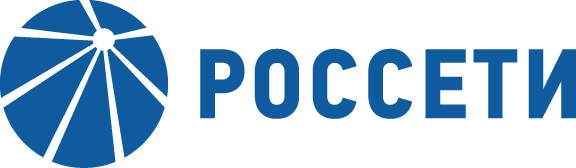 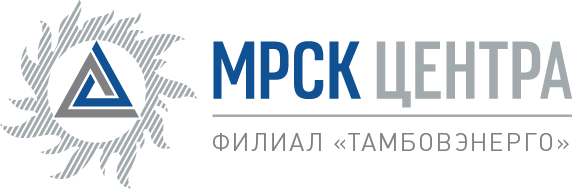 ПРЕСС-РЕЛИЗг.  Тамбов							                 11 апреля 2019 годаВ производственных подразделениях Тамбовэнерго прошел День охраны трудаВ филиале ПАО «МРСК Центра» - «Тамбовэнерго» прошел День охраны труда (ОТ). Данное мероприятие проводится во всех производственных подразделениях компании ежемесячно с целью контроля за соблюдением персоналом правил охраны труда при проведении работ.Руководители профильных служб исполнительного аппарата и специалисты технического блока филиала подвели итоги выполнения производственными подразделениями мероприятий по устранению недостатков, выявленных в ходе проведения предыдущего дня ОТ, проверили качество проведения целевых инструктажей при выдаче нарядов-допусков, укомплектованность персонала спецодеждой, средствами защиты, необходимыми материалами для безопасной работы. Также были проработаны вопросы реализации мероприятий по снижению технических потерь электроэнергии. Помимо этого, в рамках Дня ОТ сотрудники филиала прошли обучение приемам освобождения пострадавшего от действия электрического тока и оказания первой помощи при несчастных случаях.По итогам Дня охраны труда был разработан перечень мероприятий по устранению выявленных нарушений. Проверка их выполнения будет проведена при подготовке к очередному Дню ОТ, который пройдет в следующем месяце. Дни охраны труда являются важной составляющей системы сохранения жизни и здоровья работников в процессе трудовой деятельности. Подобные мероприятия в Тамбовэнерго проводятся ежемесячно с целью предупреждения производственного травматизма, повышения культуры производства на энергообъектах, ответственности персонала за соблюдение норм и правил по охране труда, технологической и трудовой дисциплины, снижения вероятности допущения нарушений, которые могут привести к негативным последствиям на производстве.«Охрана труда, обеспечение безопасности сотрудников и соблюдение всех законодательных норм являются важнейшими составляющими производственного процесса, и грамотная, разумная его организация помогает существенно снижать возможные риски», - отметил заместитель генерального директора – директор филиала ПАО «МРСК Центра» - «Тамбовэнерго» Николай Богомолов.Для справки:Компания «Россети» является оператором одного из крупнейших электросетевых комплексов в мире. Управляет 2,35 млн км линий электропередачи, 507 тыс. подстанций трансформаторной мощностью более 792 ГВА. В 2018 году полезный отпуск электроэнергии потребителям составил 761,5 млрд кВт·ч. Численность персонала группы компаний «Россети» - 220 тыс. человек. Имущественный комплекс ПАО «Россети» включает 35 дочерних и зависимых обществ, в том числе 15 межрегиональных, и магистральную сетевую компанию. Контролирующим акционером является государство в лице Федерального агентства по управлению государственным имуществом РФ, владеющее 88,04 % долей в уставном капитале.Публичное акционерное общество «Межрегиональная распределительная сетевая компания Центра» (ПАО «МРСК Центра») - крупнейшая в Российской Федерации межрегиональная распределительная сетевая компания, контрольным пакетом акций которой (50,23%) владеет ПАО «Россети», осуществляющее управление МРСК/РСК корпоративными методами (через Советы директоров). Контролирующим акционером является государство, владеющее 61,7% в УК ПАО «Российские сети». Основным акционером ПАО «МРСК Центра», кроме ПАО «Россети», является компания Genhold Limited. В свободном обращении находится около 34 % акций ПАО «МРСК Центра». Количество акционеров — более 17 тыс. Код акций на бирже: Московская Биржа — MRKC. Тиккеры: Bloomberg — MRKC RX, Reuters — MRKC.MM. Трудовой коллектив ПАО «МРСК Центра» насчитывает более 30 тысяч человек.Производственный потенциал ПАО «МРСК Центра» составляет 2,4 тыс. подстанций напряжением 35-110 кВ общей мощностью 33,8 тыс. МВА и 95,3 тыс. подстанций напряжением 6—10 кВ общей мощностью около 18 тыс. МВА. В целом доля ПАО «МРСК Центра» на рынке передачи электрической энергии регионов в зонах ответственности составляет около 83%; доля компании на рынке технологических присоединений на территории Белгородской, Брянской, Воронежской, Костромской, Курской, Липецкой, Орловской, Смоленской, Тамбовской, Тверской, Ярославской областей (территория площадью 457,7 тысяч квадратных километров) - порядка 87%. Общая протяженность линий электропередачи 0,4-110 кВ - 379 тысяч километров. Основными стратегическими приоритетами ПАО «МРСК Центра» являются: обеспечение надежного, бесперебойного и качественного электроснабжения потребителей; повышение уровня качества и надежности оказываемых услуг; повышение эффективности инвестиций; энергосбережение и снижение потерь; повышение эффективности операционных затрат; улучшение взаимодействия с потребителями, обществом и инвесторами.Филиал ПАО «МРСК Центра» – «Тамбовэнерго» обеспечивает централизованным электроснабжением Тамбовскую область с территорией площадью 34,5 тыс. кв. км и населением более 1 млн. 100 тыс. человек. В состав филиала входит 17 районов электрических сетей. Общая численность сотрудников филиала (на 01.04.2018г.) составляет 2 036 человек. Руководитель заместитель генерального директора – директор филиала ПАО «МРСК Центра» - «Тамбовэнерго» Богомолов Николай Валериевич.Количество подстанций 35-110 кВ – 209 шт.Количество ТП, РП 6-10/0,4 кВ – 6 242 шт. Общая мощность подстанций 35-110 кВ – 2 571,3 МВА Общая мощность ТП, РП 6-10/0,4 кВ – 1 167,85 МВА Протяженность сетей 0,4-10 кВ составляет 22,631 тысяч километров, ВЛ 35-110 кВ – 5,817 тысяч километров.КОНТАКТЫ Кулаева Кристина  Kulaeva.KS@mrsk-1.ru Телефон: +7 (4752) 57-81-89